ANNUAL PARISH ASSEMBLY MONDAY 14th MAY 20188PM AT ELFORD VILLAGE HALLA G E N D ATo receive Apologies. To approve the Minutes of the Annual Parish Assembly held on 16th May 2017. To receive the Chairman’s Annual Report for 2017 -18. To receive reports from village organisations.To receive questions from residents.ALL RESIDENTS ARE WELCOME TO ATTEND   Signed Chairman of Elford Parish Council 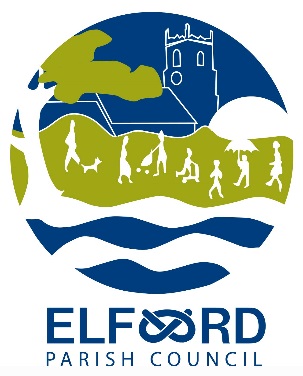 